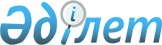 О внесении изменения в решение Чингирлауского районного маслихата от 26 декабря 2013 года № 18-2 "О районном бюджете на 2014-2016 годы"
					
			Утративший силу
			
			
		
					Решение Чингирлауского районного маслихата Западно-Казахстанской области от 3 декабря 2014 года № 29-1. Зарегистрировано Департаментом юстиции Западно-Казахстанской области 9 декабря 2014 года № 3705. Утратило силу решением Чингирлауского районного маслихата Западно-Казахстанской области от 13 марта 2015 года № 31-3

      Сноска. Утратило силу решением Чингирлауского районного маслихата Западно-Казахстанской области от 13.03.2015 № 31-3

      В соответствии с Бюджетным кодексом Республики Казахстан от 4 декабря 2008 года, Законом Республики Казахстан "О местном государственном управлении и самоуправлении в Республике Казахстан" от 23 января 2001 года, районный маслихат РЕШИЛ:

      1. 

Внести в решение Чингирлауского районного маслихата от 26 декабря 2013 года № 18-2 "О районном бюджете на 2014-2016 годы" (зарегистрированное в Реестре государственной регистрации нормативных правовых актов № 3397, опубликованное 6 февраля 2014 года в районной газете "Серпін") следующее изменение:



       приложение 1 к указанному решению изложить в новой редакции согласно приложению к настоящему решению.

      2. 

Руководителю аппарата районного маслихата (Б. Уразгалиеву) обеспечить государственную регистрацию данного решения в органах юстиции, его официальное опубликование в информационно-правовой системе "Әділет" и в средствах массовой информации.

      3. 

Настоящее решение вводится в действие с 1 января 2014 года.

 

  

Районный бюджет на 2014 год

      тысяч тенге

 

 
					© 2012. РГП на ПХВ «Институт законодательства и правовой информации Республики Казахстан» Министерства юстиции Республики Казахстан
				

      Председатель сессииТ. Калиев

      Секретарь маслихатаТ. Калмен

Приложение

к решению Чингирлауского

районного маслихата от

3 декабря 2014 года № 29-1

Приложение 1

к решению Чингирлауского

районного маслихата от

26 декабря 2013 года № 18-2

Категория

 

Категория

 

Категория

 

Категория

 

Категория

 сумма

 Класс

 Класс

 Класс

 Класс

 сумма

 Подкласс

 Подкласс

 Подкласс

 сумма

 Специфика

 Специфика

 сумма

 Наименование

 сумма

 1) Доходы

  2 124 917

 

1

 Налоговые поступления

 240 942

 1

 Подоходный налог

 94 700

 2

 Индивидуальный подоходный налог

 94 700

 3

 Социальный налог

 87 084

 1

 Социальный налог

 87 084

 4

 Налоги на собственность

 54 514

 1

 Налоги на имущество

 32 100

 3

 Земельный налог

 950

 4

 Налог на транспортные средства

 18 974

 5

 Единый земельный налог

 2 490

 5

 Внутренние налоги на товары, работы и услуги

 3 509

 2

 Акцизы

 594

 3

 Поступления за использование природных и других ресурсов

 1 050

 4

 Сборы за ведение предпринимательской и профессиональной деятельности

 1 865

 7

 Прочие налоги

 105

 1

 Прочие налоги

 105

 8

 Обязательные платежи, взимаемые за совершение юридически значимых действий и (или) выдачу документов уполномоченными на то государственными органами или должностными лицами

 1 030

 1

 Государственная пошлина

 1 030

 

2

 Неналоговые поступления

 7 900

 1

 Доходы от государственной собственности

 6 100

 5

 Доходы от аренды имущества, находящегося в государственной собственности

 6 100

 6

 Прочие неналоговые поступления

 1 800

 1

 Прочие неналоговые поступления

 1 800

 

3

 Поступления от продажи основного капитала

 1 160

 1

 Продажа государственного имущества, закрепленного за государственными учреждениями

 500

 1

 Продажа государственного имущества, закрепленного за государственными учреждениями

 500

 3

 Продажа земли и нематериальных активов

 660

 1

 Продажа земли

 660

 

4

 Поступления трансфертов

 1 874 915

 2

 Трансферты из вышестоящих органов государственного управления

 1 874 915

 2

 Трансферты из областного бюджета

 1 874 915

 

Функциональная группа

 

Функциональная группа

 

Функциональная группа

 

Функциональная группа

 

Функциональная группа

 сумма

 Функциональная подгруппа

 Функциональная подгруппа

 Функциональная подгруппа

 Функциональная подгруппа

 сумма

 Администратор бюджетных программ

 Администратор бюджетных программ

 Администратор бюджетных программ

 сумма

 Программа

 Программа

 сумма

 Наименование

 сумма

 2) Затраты

 2 083 882

 

1

 Государственные услуги общего характера

 199 842

 1

 Представительные, исполнительные и другие органы, выполняющие общие функции государственного управления

 171 871

 112

 Аппарат маслихата района (города областного значения)

 16 150

 1

 Услуги по обеспечению деятельности маслихата района (города областного значения)

 16 150

 122

 Аппарат акима района (города областного значения)

 62 301

 1

 Услуги по обеспечению деятельности акима района (города областного значения)

 61 709

 3

 Капитальные расходы государственного органа

 592

 123

 Аппарат акима района в городе, города районного значения, поселка, села, сельского округа

 93 420

 1

 Услуги по обеспечению деятельности акима района в городе, города районного значения, поселка, села, сельского округа

 91 934

 22

 Капитальные расходы государственного органа

 1 486

 2

 Финансовая деятельность

 3 827

 459

 Отдел экономики и финансов района (города областного значения)

 3 827

 3

 Проведение оценки имущества в целях налогообложения

 300

 10

 Приватизация, управление коммунальным имуществом, постприватизационная деятельность и регулирование споров, связанных с этим

 440

 11

 Учет, хранение, оценка и реализация имущества, поступившего в коммунальную собственность

 100

 28

 Приобретение имущества в коммунальную собственность

 2 987

 9

 Прочие государственные услуги общего характера

 24 144

 459

 Отдел экономики и финансов района (города областного значения)

 24 144

 1

 Услуги по реализации государственной политики в области формирования и развития экономической политики, государственного планирования, исполнения бюджета и управления коммунальной собственностью района (города областного значения)

 23 994

 15

 Капитальные расходы государственного органа

 150

 

2

 Оборона

 3 756

 1

 Военные нужды

 3 756

 122

 Аппарат акима района (города областного значения)

 3 756

 5

 Мероприятия в рамках исполнения всеобщей воинской обязанности

 3 756

 

3

 Общественный порядок, безопасность, правовая, судебная, уголовно-исполнительная деятельность

 200

 9

 Прочие услуги в области общественного порядка и безопасности

 200

 458

 Отдел жилищно-коммунального хозяйства, пассажирского транспорта и автомобильных дорог района (города областного значения)

 200

 21

 Обеспечение безопасности дорожного движения в населенных пунктах

 200

 

4

 Образование

 1 239 093

 1

 Дошкольное воспитание и обучение

 117 836

 464

 Отдел образования района (города областного значения)

 117 836

 9

 Обеспечение деятельности организаций дошкольного воспитания и обучения

 117 836

 2

 Начальное, основное среднее и общее среднее образование

 952 911

 123

 Аппарат акима района в городе, города районного значения, поселка, села, сельского округа

 50

 5

 Организация бесплатного подвоза учащихся до школы и обратно в сельской местности

 50

 464

 Отдел образования района (города областного значения)

 952 861

 3

 Общеобразовательное обучение

 890 872

 6

 Дополнительное образование для детей

 61 989

 9

 Прочие услуги в области образования

 168 346

 464

 Отдел образования района (города областного значения)

 39 871

 1

 Услуги по реализации государственной политики на местном уровне в области образования

 7 910

 4

 Информатизация системы образования в государственных учреждениях образования района (города областного значения)

 2 127

 5

 Приобретение и доставка учебников, учебно-методических комплексов для государственных учреждений образования района (города областного значения)

 15 397

 7

 Проведение школьных олимпиад, внешкольных мероприятий и конкурсов районного (городского) масштаба

 1 152

 15

 Ежемесячная выплата денежных средств опекунам (попечителям) на содержание ребенка-сироты (детей-сирот), и ребенка (детей), оставшегося без попечения родителей

 8 916

 67

 Капитальные расходы подведомственных государственных учреждений и организаций

 4 369

 466

 Отдел архитектуры, градостроительства и строительства района (города областного значения)

 128 475

 37

 Строительство и реконструкция объектов образования

 128 475

 

5

 Здравоохранение

 6

 9

 Прочие услуги в области здравоохранения

 6

 123

 Аппарат акима района в городе, города районного значения, поселка, села, сельского округа

 6

 2

 Организация в экстренных случаях доставки тяжелобольных людей до ближайшей организации здравоохранения, оказывающей врачебную помощь

 6

 

6

 Социальная помощь и социальное обеспечение

 117 784

 2

 Социальная помощь

 89 932

 451

 Отдел занятости и социальных программ района (города областного значения)

 89 932

 2

 Программа занятости

 30 496

 5

 Государственная адресная социальная помощь

 7 796

 6

 Оказание жилищной помощи

 4 775

 7

 Социальная помощь отдельным категориям нуждающихся граждан по решениям местных представительных органов

 12 991

 10

 Материальное обеспечение детей-инвалидов, воспитывающихся и обучающихся на дому

 435

 14

 Оказание социальной помощи нуждающимся гражданам на дому

 17 219

 16

 Государственные пособия на детей до 18 лет

 12 294

 17

 Обеспечение нуждающихся инвалидов обязательными гигиеническими средствами и предоставление услуг специалистами жестового языка, индивидуальными помощниками в соответствии с индивидуальной программой реабилитации инвалида

 3 926

 17

 Обеспечение нуждающихся инвалидов обязательными гигиеническими средствами и предоставление услуг специалистами жестового языка, индивидуальными помощниками в соответствии с индивидуальной программой реабилитации инвалида

 3 926

 9

 Прочие услуги в области социальной помощи и социального обеспечения

 27 852

 17

 Обеспечение нуждающихся инвалидов обязательными гигиеническими средствами и предоставление услуг специалистами жестового языка, индивидуальными помощниками в соответствии с индивидуальной программой реабилитации инвалида

 3 926

 451

 Отдел занятости и социальных программ района (города областного значения)

 27 422

 1

 Услуги по реализации государственной политики на местном уровне в области обеспечения занятости и реализации социальных программ для населения

 26 554

 11

 Оплата услуг по зачислению, выплате и доставке пособий и других социальных выплат

 688

 21

 Капитальные расходы государственного органа

 180

 458

 Отдел жилищно-коммунального хозяйства, пассажирского транспорта и автомобильных дорог района (города областного значения)

 430

 50

 Реализация Плана мероприятий по обеспечению прав и улучшению качества жизни инвалидов

 430

 

7

 Жилищно-коммунальное хозяйство

 95 606

 1

 Жилищное хозяйство

 35 431

 458

 Отдел жилищно-коммунального хозяйства, пассажирского транспорта и автомобильных дорог района (города областного значения)

 31 843

 3

 Организация сохранения государственного жилищного фонда

 3 981

 4

 Обеспечение жильем отдельных категорий граждан

 1 450

 41

 Ремонт и благоустройство объектов в рамках развития городов и сельских населенных пунктов по Дорожной карте занятости 2020

 26 412

 466

 Отдел архитектуры, градостроительства и строительства района (города областного значения)

 3 588

 3

 Проектирование, строительство и (или) приобретение жилья коммунального жилищного фонда

 3 588

 2

 Коммунальное хозяйство

 46 708

 466

 Отдел архитектуры, градостроительства и строительства района (города областного значения)

 46 708

 5

 Развитие коммунального хозяйства

 28 193

 6

 Развитие системы водоснабжения и водоотведения

 18 515

 3

 Благоустройство населенных пунктов

 13 467

 123

 Аппарат акима района в городе, города районного значения, поселка, села, сельского округа

 6 316

 8

 Освещение улиц населенных пунктов

 1 383

 9

 Обеспечение санитарии населенных пунктов

 2 461

 11

 Благоустройство и озеленение населенных пунктов

 2 472

 458

 Отдел жилищно-коммунального хозяйства, пассажирского транспорта и автомобильных дорог района (города областного значения)

 7 151

 15

 Освещение улиц в населенных пунктах

 4 781

 16

 Обеспечение санитарии населенных пунктов

 870

 18

 Благоустройство и озеленение населенных пунктов

 1 500

 

8

 Культура, спорт, туризм и информационное пространство

 208 267

 1

 Деятельность в области культуры

 111 111

 457

 Отдел культуры, развития языков, физической культуры и спорта района (города областного значения)

 111 111

 3

 Поддержка культурно-досуговой работы

 111 111

 2

 Спорт

 3 291

 457

 Отдел культуры, развития языков, физической культуры и спорта района (города областного значения)

 3 291

 9

 Проведение спортивных соревнований на районном (города областного значения) уровне

 1 586

 10

 Подготовка и участие членов сборных команд района (города областного значения) по различным видам спорта на областных спортивных соревнованиях

 1 705

 3

 Информационное пространство

 68 488

 456

 Отдел внутренней политики района (города областного значения)

 7 308

 2

 Услуги по проведению государственной информационной политики через газеты и журналы

 7 308

 457

 Отдел культуры, развития языков, физической культуры и спорта района (города областного значения)

 61 180

 6

 Функционирование районных (городских) библиотек

 60 980

 7

 Развитие государственного языка и других языков народа Казахстана

 200

 9

 Прочие услуги по организации культуры, спорта, туризма и информационного пространства

 25 377

 456

 Отдел внутренней политики района (города областного значения)

 11 070

 1

 Услуги по реализации государственной политики на местном уровне в области информации, укрепления государственности и формирования социального оптимизма граждан

 8 870

 3

 Реализация мероприятий в сфере молодежной политики

 2 200

 457

 Отдел культуры, развития языков, физической культуры и спорта района (города областного значения)

 14 307

 1

 Услуги по реализации государственной политики на местном уровне в области культуры, развития языков, физической культуры и спорта

 10 747

 32

 Капитальные расходы подведомственных государственных учреждений и организаций

 3 560

 

10

 Сельское, водное, лесное, рыбное хозяйство, особо охраняемые природные территории, охрана окружающей среды и животного мира, земельные отношения

 75 087

 1

 Сельское хозяйство

 40 585

 459

 Отдел экономики и финансов района (города областного значения)

 16 494

 99

 Реализация мер по оказанию социальной поддержки специалистов

 16 494

 474

 Отдел сельского хозяйства и ветеринарии района (города областного значения)

 24 091

 1

 Услуги по реализации государственной политики на местном уровне в сфере сельского хозяйства и ветеринарии

 18 691

 6

 Организация санитарного убоя больных животных

 700

 7

 Организация отлова и уничтожения бродячих собак и кошек

 700

 8

 Возмещение владельцам стоимости изымаемых и уничтожаемых больных животных, продуктов и сырья животного происхождения

 4 000

 6

 Земельные отношения

 7 801

 463

 Отдел земельных отношений района (города областного значения)

 7 801

 1

 Услуги по реализации государственной политики в области регулирования земельных отношений на территории района (города областного значения)

 7 801

 9

 Прочие услуги в области сельского, водного, лесного, рыбного хозяйства, охраны окружающей среды и земельных отношений

 26 701

 474

 Отдел сельского хозяйства и ветеринарии района (города областного значения)

 26 701

 13

 Проведение противоэпизоотических мероприятий

 26 701

 

11

 Промышленность, архитектурная, градостроительная и строительная деятельность

 11 291

 2

 Архитектурная, градостроительная и строительная деятельность

 11 291

 466

 Отдел архитектуры, градостроительства и строительства района (города областного значения)

 11 291

 1

 Услуги по реализации государственной политики в области строительства, улучшения архитектурного облика городов, районов и населенных пунктов области и обеспечению рационального и эффективного градостроительного освоения территории района (города областного значения)

 11 291

 

12

 Транспорт и коммуникации

 92 900

 1

 Автомобильный транспорт

 92 900

 458

 Отдел жилищно-коммунального хозяйства, пассажирского транспорта и автомобильных дорог района (города областного значения)

 92 900

 22

 Развитие транспортной инфраструктуры

 80 000

 23

 Обеспечение функционирования автомобильных дорог

 12 900

 

13

 Прочие

 38 632

 3

 Поддержка предпринимательской деятельности и защита конкуренции

 3 672

 469

 Отдел предпринимательства района (города областного значения)

 3 672

 1

 Услуги по реализации государственной политики на местном уровне в области развития предпринимательства и промышленности

 3 672

 9

 Прочие

 34 960

 123

 Аппарат акима района в городе, города районного значения, поселка, села, сельского округа

 14 072

 40

 Реализация мер по содействию экономическому развитию регионов в рамках Программы "Развитие регионов"

 14 072

 458

 Отдел жилищно-коммунального хозяйства, пассажирского транспорта и автомобильных дорог района (города областного значения)

 16 588

 1

 Услуги по реализации государственной политики на местном уровне в области жилищно-коммунального хозяйства, пассажирского транспорта и автомобильных дорог

 16 207

 13

 Капитальные расходы государственного органа

 381

 459

 Отдел экономики и финансов района (города областного значения)

 4 300

 12

 Резерв местного исполнительного органа района (города областного значения)

 4 300

 

14

 Обслуживание долга

 126

 1

 Обслуживание долга

 126

 459

 Отдел экономики и финансов района (города областного значения)

 126

 21

 Обслуживание долга местных исполнительных органов по выплате вознаграждений и иных платежей по займам из областного бюджета

 126

 

15

 Трансферты

 1292

 1

 Трансферты

 1292

 459

 Отдел экономики и финансов района (города областного значения)

 1292

 6

 Возврат неиспользованных (недоиспользованных) целевых трансфертов

 1292

 3) Чистое бюджетное кредитование

 63 910

 Бюджетные кредиты

 67 385

 

10

 Сельское, водное, лесное, рыбное хозяйство, особо охраняемые природные территории, охрана окружающей среды и животного мира, земельные отношения

 67 385

 1

 Сельское хозяйство

 67 385

 459

 Отдел экономики и финансов района (города областного значения)

 67 385

 18

 Бюджетные кредиты для реализации мер социальной поддержки специалистов

 67 385

 

13

 Прочие

 0

 9

 Прочие

 0

 458

 Отдел жилищно-коммунального хозяйства, пассажирского транспорта и автомобильных дорог района (города областного значения)

 0

 39

 Бюджетные кредиты на проведение ремонта общего имущества объектов кондоминиум

 0

 

Категория

 

Категория

 

Категория

 

Категория

 

Категория

 сумма

 Класс

 Класс

 Класс

 Класс

 сумма

 Подкласс

 Подкласс

 Подкласс

 сумма

 Специфика

 Специфика

 сумма

 Наименование

 сумма

 

5

 Погашение бюджетных кредитов

 3 475

 1

 Погашение бюджетных кредитов

 3 475

 1

 Погашение бюджетных кредитов, выданных из государственного бюджета

 3 475

 13

 Погашение бюджетных кредитов, выданных из местного бюджета физическим лицам

 3 475

 4) Сальдо по операциям с финансовыми активами

 0

 

Функциональная группа

 

Функциональная группа

 

Функциональная группа

 

Функциональная группа

 

Функциональная группа

 сумма

 Функциональная подгруппа

 Функциональная подгруппа

 Функциональная подгруппа

 Функциональная подгруппа

 сумма

 Администратор бюджетных программ

 Администратор бюджетных программ

 Администратор бюджетных программ

 сумма

 Программа

 Программа

 сумма

 Наименование

 сумма

 Приобретение финансовых активов

 0

 

13

 Прочие

 0

 9

 Прочие

 0

 458

 Отдел жилищно-коммунального хозяйства, пассажирского транспорта и автомобильных дорог района (города областного значения)

 0

 65

 Формирование или увеличение уставного капитала юридических лиц

 0

 

Категория

 

Категория

 

Категория

 

Категория

 

Категория

 сумма

 Класс

 Класс

 Класс

 Класс

 сумма

 Подкласс

 Подкласс

 Подкласс

 сумма

 Специфика

 Специфика

 сумма

 Наименование

 сумма

 

6

 Поступление от продажи финансовых активов государства

 0

 1

 Поступление от продажи финансовых активов государства

 0

 1

 Поступление от продажи финансовых активов внутри страны

 0

 5) Дефицит (профицит) бюджета

 -22 875

 6) Финансирование дефицита (использование профицита) бюджета

 22 875

 

7

 Поступления займов

 67 351

 1

 Внутренние государственные займы

 67 351

 2

 Договоры займа

 67 351

 3

 Займы, получаемые местным исполнительным органом района (города областного значения)

 67 351

 

16

 Погашение займов

 44 631

 1

 Погашение займов

 44 631

 459

 Отдел экономики и финансов района (города областного значения)

 44 631

 5

 Погашение долга местного исполнительного органа перед вышестоящим бюджетом

 44 631

 7) Используемые остатки бюджетных средств

 155

 

8

 Используемые остатки бюджетных средств

 155

 1

 Остатки бюджетных средств

 155

 1

 Свободные остатки бюджетных средств

 155

 1

 Свободные остатки бюджетных средств

 155

 